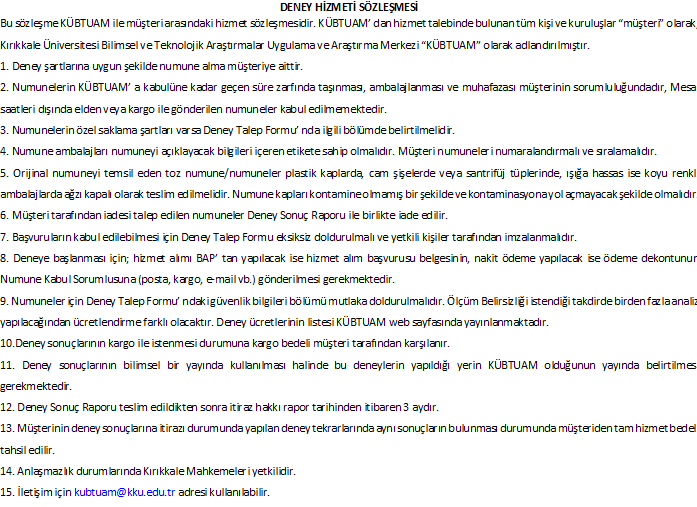 16. Yasal otorite müşterinin haberi olmadan müşteriye dair bilgilere ulaşmak isterse, bilginin paylaşıldığı hususla ilgili müşteriye bilgi verilmez.MÜŞTERİ BİLGİLERİGERÇEK KİŞİTC KİMLİK NOADI SOYADIBAŞVURU TARİHİBAŞVURU TARİHİMÜŞTERİ BİLGİLERİGERÇEK KİŞİTELEFONe-postaMÜŞTERİ BİLGİLERİGERÇEK KİŞİADRESÖDEME ŞEKLİÖDEME ŞEKLİMÜŞTERİ BİLGİLERİTÜZEL KİŞİKURUM ADIVERGİ KİMLİK NONAKİTPROJEMÜŞTERİ BİLGİLERİTÜZEL KİŞİKURUM ADIVERGİ KİMLİK NOMÜŞTERİ BİLGİLERİTÜZEL KİŞİVERGİ DAİRESİPROJE YÖNETİCİSİİMZAİMZAMÜŞTERİ BİLGİLERİTÜZEL KİŞİPROJE ADIPROJE NOMÜŞTERİ BİLGİLERİTÜZEL KİŞİTELEFONe-postaMÜŞTERİ BİLGİLERİTÜZEL KİŞİADRESKÜBTUAM’ a,    elden    kargo/posta ile teslim ettiğim ……….adet………………………………….numunesinde aşağıda belirttiğim deneylerin yapılarak deney raporunun tarafıma elden    kargo/posta ile iletilmesini talep ederim. Bu başvuru formunu eksiksiz doldurup KÜBTUAM Deney Hizmeti Sözleşmesi' ndeki hükümleri okudum ve aynen kabul ettim.GÜVENLİK BİLGİLERİDeney Numune / Numunelerinin Risklerine Karşı Alınması Gereken Önlemleri Belirten Risk ve Güvenlik Kodu                                                 ( R ve S Kodları )GÜVENLİK BİLGİLERİDeney Numune / Numunelerinin Risklerine Karşı Alınması Gereken Önlemleri Belirten Risk ve Güvenlik Kodu                                                 ( R ve S Kodları )GÜVENLİK BİLGİLERİDeney Numune / Numunelerinin Risklerine Karşı Alınması Gereken Önlemleri Belirten Risk ve Güvenlik Kodu                                                 ( R ve S Kodları )GÜVENLİK BİLGİLERİKullanıcıya, çevreye veya cihaza zarar verme olasılığı olan numuneler açıklamalar bölümünde belirtilmelidir. Gerekli önlemler alındığında zararlı etkileri giderilebilen numuneler deney için kabul edilebilir.Kullanıcıya, çevreye veya cihaza zarar verme olasılığı olan numuneler açıklamalar bölümünde belirtilmelidir. Gerekli önlemler alındığında zararlı etkileri giderilebilen numuneler deney için kabul edilebilir.GÜVENLİK BİLGİLERİKullanıcıya, çevreye veya cihaza zarar verme olasılığı olan numuneler açıklamalar bölümünde belirtilmelidir. Gerekli önlemler alındığında zararlı etkileri giderilebilen numuneler deney için kabul edilebilir.Kullanıcıya, çevreye veya cihaza zarar verme olasılığı olan numuneler açıklamalar bölümünde belirtilmelidir. Gerekli önlemler alındığında zararlı etkileri giderilebilen numuneler deney için kabul edilebilir.DENEY BİLGİLERİNUMUNE HAZIRLAMA BİLGİLERİANALİZ BİLGİLERİDENEY BİLGİLERİKaplama yapılması isteniyor mu?EVET  ☐            HAYIR ☐Kaplama malzemesi:   ☐Au☐Pt☐ C       Numune Islak ise kurutulmuş olarak laboratuvarımıza getirilmelidir.Vakum koşulları:Düşük Vakum ☐         Yüksek Vakum ☐İstenilen Büyütme Miktarı (Magnification): X……………...EDX Analizi isteniyor mu?    EVET ☐        HAYIR ☐Analiz sonucu görülmesi beklenen elementler:NUMUNE BİLGİLERİNumune TanımıNUMUNE BİLGİLERİNumune AdıNUMUNE BİLGİLERİNumune Kodu/KodlarıNUMUNE BİLGİLERİNumune Kodu/KodlarıNUMUNE BİLGİLERİNumune Cinsi☐ İnorganik      ☐ Organik      ☐ Toz        ☐ FilmAçıklama: ……….☐ İnorganik      ☐ Organik      ☐ Toz        ☐ FilmAçıklama: ……….☐ İnorganik      ☐ Organik      ☐ Toz        ☐ FilmAçıklama: ……….☐ İnorganik      ☐ Organik      ☐ Toz        ☐ FilmAçıklama: ……….☐ İnorganik      ☐ Organik      ☐ Toz        ☐ FilmAçıklama: ……….NUMUNE BİLGİLERİNumune ve deney koşulları için (varsa) özel açıklamalar: Numune ve deney koşulları için (varsa) özel açıklamalar: Numune ve deney koşulları için (varsa) özel açıklamalar: Numune ve deney koşulları için (varsa) özel açıklamalar: Numune ve deney koşulları için (varsa) özel açıklamalar: Numune ve deney koşulları için (varsa) özel açıklamalar: NUMUNE BİLGİLERİArtan Numunenin İadesini İstiyorum ☐      İstemiyorum            ☐Ölçüm Belirsizliği İstiyorum ☐      İstemiyorum ☐Artan Numunenin İadesini İstiyorum ☐      İstemiyorum            ☐Ölçüm Belirsizliği İstiyorum ☐      İstemiyorum ☐Artan Numunenin İadesini İstiyorum ☐      İstemiyorum            ☐Ölçüm Belirsizliği İstiyorum ☐      İstemiyorum ☐Artan Numunenin İadesini İstiyorum ☐      İstemiyorum            ☐Ölçüm Belirsizliği İstiyorum ☐      İstemiyorum ☐Artan Numunenin İadesini İstiyorum ☐      İstemiyorum            ☐Ölçüm Belirsizliği İstiyorum ☐      İstemiyorum ☐Artan Numunenin İadesini İstiyorum ☐      İstemiyorum            ☐Ölçüm Belirsizliği İstiyorum ☐      İstemiyorum ☐KÜBTUAM TARAFINDAN DOLDURULACAKTIRKÜBTUAM TARAFINDAN DOLDURULACAKTIRKÜBTUAM TARAFINDAN DOLDURULACAKTIRKÜBTUAM TARAFINDAN DOLDURULACAKTIRNUMUNE KABUL KAYIT NUMARASINUMUNE KABUL TARİHİLABORATUVAR SORUMLUSU/ DENEY YETKİLİSİ TESLİM TARİHİLABORATUVAR SORUMLUSU/ DENEY YETKİLİSİ TESLİM ALANMÜŞTERİ ADI/ SOYADI İMZA: